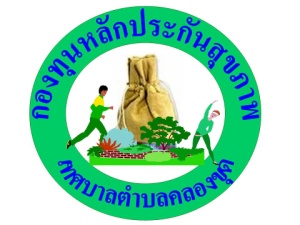 แบบเสนอแผนงาน/โครงการ/กิจกรรม กองทุนหลักประกันสุขภาพเทศบาลตำบลคลองขุดเรื่อง	ขอเสนอโครงการส่งเสริมและป้องกันการดูแลเกี่ยวกับโรค มือ เท้า ปาก  	เรียน	  ประธานกรรมการกองทุนหลักประกันสุขภาพเทศบาลตำบลคลองขุดด้วยศูนย์พัฒนาเด็กเล็กเทศบาลตำบลคลองขุด มีความประสงค์จะจัดทำโครงการ “ส่งเสริมและป้องกันการดูแลเกี่ยวกับโรค มือ เท้า ปาก” ในปีงบประมาณ พ.ศ.256๖  โดยขอรับการสนับสนุนงบประมาณจากกองทุนหลักประกันสุขภาพเทศบาลตำบลคลองขุด รวมเป็นเงินทั้งสิ้น 12,978 บาท (หนึ่งหมื่นสองพันเก้าร้อยเจ็ดสิบแปดบาทถ้วน) โดยมีรายละเอียดโครงการ ดังนี้ส่วนที่ 1 : รายละเอียดแผนงาน/โครงการ/กิจกรรม (สำหรับผู้เสนอแผนงาน/โครงการ/กิจกรรม             ลงรายละเอียด)1. หลักการและเหตุผลโรคมือ เท้า ปาก (Hand Foot and Mouth disease-HFMD) เกิดจากเชื้อไวรัส พบบ่อยในทารก และเด็ก สาเหตุเกิดจากเชื้อไวรัสกลุ่มที่มีชื่อว่า เอ็นเทอโรไวรัส (enterovirus) ไวรัสตัวที่พบบ่อยคือ คอกแซกกี้  เอ (coxsackie virus A) และพบ enterovirus ๗๑ (EV ๗๑) เป็นสาเหตุได้ด้วย ทั่วโลกมีการพบผู้ป่วยได้ทั้งที่เกิดในรายบุคคลและแบบเป็นการระบาดเป็นกลุ่มใหญ่ โดยเฉพาะเริ่มเข้าฤดูฝนอัตราการระบาดของโรคนี้จะเพิ่มสูงขึ้น โรคมือ เท้า ปาก ติดต่อจากคนหนึ่งไปสู่อีกคนหนึ่ง จากการสัมผัสโดยตรงกับน้ำมูก น้ำลาย เสมหะ ละอองจากการไอจาม น้ำเหลืองจากแผลพุพอง หรืออุจจาระของผู้ป่วยที่มีเชื้อ (ซึ่งผู้ที่มีเชื้ออาจจะไม่มีอาการผิดปกติ) เชื้อไวรัสของโรคมือ เท้า ปาก จะแพร่ติดต่อได้ในช่วงที่ผู้ป่วยอยู่ในระยะแพร่เชื้อ และอาจจะแพร่ได้นานกว่านั้น เนื่องจากสามารถตรวจพบเชื้อไวรัสในอุจจาระได้เป็นเวลาหลายสัปดาห์ ประกอบกับในระยะนี้ ย่างเข้าสู่ฤดูฝน ซึ่งนับเป็นปัจจัยที่มีความสัมพันธ์และเอื้อต่อการเกิดโรคดังกล่าว คือในสภาวะอากาศที่เย็นลงจะทำให้ระบบภูมิคุ้มกันของเด็กเล็กอ่อนแอลงและเจ็บป่วยง่ายขึ้น  นอกจากนี้ เด็กมักจะอยู่รวมกันในอาคารเป็นส่วนใหญ่ มีการทำกิจกรรม และการเล่นของเล่นร่วมกันมากขึ้น ส่งผลให้เกิดการแพร่กระจายของโรคได้ง่ายขึ้น ผู้ที่มีบทบาทสำคัญในการป้องกันโรค คือ ผู้ปกครอง และเจ้าหน้าที่ในศูนย์พัฒนาเด็กเล็ก หากไม่มีการป้องกันควบคุมโรคที่ดีแล้ว ก็อาจทำให้มีการระบาดเกิดขึ้นในพื้นที่ได้ ศูนย์พัฒนาเด็กเล็กเทศบาลตำบลคลองขุด ตระหนักถึงความสำคัญของการส่งเสริมและการป้องกัน โรค มือ เท้า ปาก เพื่อให้ครูผู้ดูแลเด็ก ผู้ปกครอง ได้ดูแล และป้องกันเด็กในศูนย์พัฒนาเด็กเล็กของเทศบาลตำบลคลองขุดได้อย่างถูกต้อง และสามารถป้องกันไม่ให้เกิดการแพร่เชื้อได้อย่างถูกหลักและถูกวิธีได้ด้วย จึงได้จัดทำโครงการส่งเสริมและป้องกันการดูแลโรคมือ เท้าปาก ขึ้น ดังกล่าวมาแล้วข้างต้น2. วัตถุประสงค์/ตัวชี้วัด3. กลุ่มเป้าหมาย- นักเรียนศูนย์พัฒนาเด็กเล็กเทศบาลตำบลคลองขุด  	จำนวน 2๐๐ คน- ผู้ปกครองและครูศูนย์พัฒนาเด็กเล็กเทศบาลตำบลคลองขุด จำนวน 1๐0 คนผู้เข้าร่วมโครงการ- วิทยากรและคณะทำงาน			 	จำนวน      ๒ คน4. วิธีดำเนินการกิจกรรมหลักและกิจกรรมย่อย5. ระยะเวลาดำเนินการ	เดือนกุมภาพันธ์ ๒๕๖๖6. สถานที่ดำเนินการ - ศูนย์พัฒนาเด็กเล็กเทศบาลตำบลคลองขุด7. งบประมาณจากงบประมาณกองทุนหลักประกันสุขภาพเทศบาลตำบลคลองขุด ประเภทที่ 2 สนับสนุนให้กลุ่มหรือองค์กรประชาชน หรือหน่วยงานอื่นในพื้นที่ จำนวน 12,978 บาท รายละเอียด  ดังนี้	1. ค่าอาหารว่างและเครื่องดื่มสำหรับครูและผู้ปกครอง คณะทำงานและวิทยากร จำนวน 1๐0 คนๆ ละ                30 บาท จำนวน 1 วันๆ ละ 1 มื้อ					  เป็นเงิน 3,0๐0  บาท	2. ค่าวิทยากร อบรมให้ความรู้ในการบรรยาย จำนวน ๒ คนๆ ละ ๑ ชั่วโมงๆ ละ 600 บาท  เป็นเงิน  ๑,๒00 บาท	3. ค่าป้ายโครงการ ขนาด 1 x 3 เมตร ตารางเมตรละ 150 บาท 	             เป็นเงิน     ๔5๐ บาท	4. ถุงมือยาง ขนาด M (100 ชิ้น) จำนวน 6 กล่องๆ ละ 290 บาท  		  เป็นเงิน  1,740 บาท	5. ถุงมือยาง ขนาด L (100 ชิ้น)  จำนวน 6 กล่องๆ ละ 290 บาท		  เป็นเงิน  1,740 บาท	6. ถุงมือยางทำความสะอาดสีส้ม ขนาด เบอร์ 8 (12 คู่) จำนวน 3 กล่อง ๆ ละ 360 บาท 					  เป็นเงิน  1,080 บาท	7. ค่าสบู่เหลวล้างมือ ขนาด 3.8 ลิตร จำนวน 6 แกลอนๆ ละ 250 บาท	  เป็นเงิน  1,500 บาท	8. ค่าสบู่ก้อนล้างมือ ขนาด 65 กรัม x 4 ก้อน แพ็คละ 63 บาท จำนวน 36 แพ็ค  เป็นเงิน 2,268 บาทรวมเป็นเงินทั้งสิ้น 12,978 บาท (หนึ่งหมื่นสองพันเก้าร้อยเจ็ดสิบแปดบาทถ้วน)หมายเหตุ  1. งบประมาณต่างๆ สามารถถัวจ่ายกันได้ตามการจ่ายจริง กิจกรรม สถานที่และเวลาสามารถเปลี่ยนแปลงได้ตามความเหมาะสม 	    2. เด็กนักเรียนศูนย์พัฒนาเด็กเล็กเทศบาลคลองขุดไม่เบิกค่าอาหารกลางวัน อาหารว่างและเครื่องดื่ม เนื่องจากทางศูนย์พัฒนาเด็กเล็กเทศบาลตำบลคลองขุดมีอาหารกลางวัน อาหารว่างและเครื่องดื่มให้เด็กนักเรียนแล้ว8. ผลที่คาดว่าจะได้รับครูผู้ดูแลเด็ก ผู้ปกครอง มีความรู้ความเข้าใจในการดูแลเด็กที่ป่วยเป็นโรค มือ เท้า ปาก ได้อย่างถูกวิธีและถูกต้อง และสามารถรณรงค์ป้องกันการดูแลเกี่ยวกับโรคมือ เท้า ปาก ได้ เด็กนักเรียนในศูนย์พัฒนา      เด็กเล็ก ได้รับการดูแลอย่างทันท่วงที เพื่อไม่ให้เกิดการแพร่ระบาดไปได้อย่างรวดเร็ว9. ชื่อองค์กร/กลุ่มคน (5 คน)ชื่อองค์กร......ศูนย์พัฒนาเด็กเล็กเทศบาลตำบลคลองขุด...... 		ผู้รับผิดชอบโครงการชื่อ นางปราณี จินรัตน์ตำแหน่ง  ครูชำนาญการเบอร์โทรศัพท์  08-๑46๑-๗๙๗๗ที่อยู่ ๑๒๐๖/๑๐ หมู่ที่ 4 ตำบลคลองขุด อำเภอเมืองสตูล จังหวัดสตูล     ลงชื่อ ............................................................................... ผู้เสนอโครงการ   	   (  นางปราณี จินรัตน์                           )                          ตำแหน่ง ..........ครูชำนาญการ............ 		วันที่-เดือน-พ.ศ. ....2.. พฤศจิกายน  2565............เห็นชอบให้เสนอขอรับการสนับสนุนงบประมาณจากกองทุนหลักประกันสุขภาพเทศบาลตำบลคลองขุดลงชื่อ  .......................................................หัวหน้าหน่วยงาน/องค์กร/กลุ่มประชาชน       (                                          )ตำแหน่ง.............................................................วันที่-เดือน-พ.ศ........................................................กำหนดการอบรมโครงการส่งเสริมและป้องกันการดูแลเกี่ยวกับโรค มือ เท้า ปากศูนย์พัฒนาเด็กเล็กเทศบาลตำบลคลองขุดประจำปีงบประมาณ พ.ศ.256๖วันที่ .....................................................เวลา 08.๓0 น. – 0๙.๐0  น.  	-  ลงทะเบียนเวลา 0๙.๐0 น. – 09.๓0  น.  	-  พิธีเปิดการอบรม  โดยนายกเทศมนตรีตำบลคลองขุด	เวลา 09.๓0 น. – 1๐.๓0  น.	-  บรรยาย เรื่อง อาการของโรค มือ เท้า ปาก และโรคติดต่อ	เวลา ๑๐.๓๐ น.- ๑๑.๓๐ น.	-  บรรยาย เกี่ยวกับ การส่งเสริม การรณรงค์ และการป้องกัน โรค 					    มือ เท้า ปาก  	เวลา 1๑.๓0 น. – 1๒.๐0 น.	-  สรุป ซักถาม * หมายเหตุ พักรับประทานอาหารว่างและเครื่องดื่ม เวลา 10.00 –  10.15 น. วิทยากร จาก รพ.สต.คลองขุดส่วนที่ 2 : ผลการพิจารณาแผนงาน/โครงการ/กิจกรรม (สำหรับเจ้าหน้าที่ อปท. ที่ได้รับมอบหมายลงรายละเอียด)	ตามมติการประชุมคณะกรรมการกองทุนหลักประกันสุขภาพเทศบาลตำบลคลองขุด ครั้งที่ 10/2565 เมื่อวันที่    21 พฤศจิกายน  2565   ผลการพิจารณาโครงการ ดังนี้          อนุมัติงบประมาณ เพื่อสนับสนุนโครงการ “ส่งเสริมและป้องกันการดูแลเกี่ยวกับโรค มือ เท้า ปาก”	    จำนวน   12,978   บาทเพราะ การส่งเสริมและการป้องกันโรค มือ เท้า ปาก เป็นประโยชน์โดยตรงต่อเด็กในศูนย์พัฒนาเด็กเล็กเทศบาลตำบลคลองขุด และสามารถป้องกันการกระจายแพร่เชื้อได้           ไม่อนุมัติงบประมาณ เพื่อสนับสนุนโครงการ 	เพราะ .............................................................................................................................................		   ..............................................................................................................................................	หมายเหตุเพิ่มเติม (ถ้ามี) .........................................................................................................................
..............................................................................................................................................................................
..............................................................................................................................................................................           ให้รายงานผลความสำเร็จของโครงการ ตามแบบฟอร์ม (ส่วนที่ 3)  ภายใน 30 วัน หลังจากเสร็จสิ้นโครงการ ในปีงบประมาณ 256๖ลงชื่อ ....................................................................                   (นายสุนทร   พรหมเมศร์)ตำแหน่ง ประธานกรรมการกองทุนหลักประกันสุขภาพ                    เทศบาลตำบลคลองขุดวันที่-เดือน-พ.ศ........................................................   วัตถุประสงค์ตัวชี้วัดความสำเร็จ1. เพื่อป้องกันการระบาดของโรค มือ เท้า ปากใน ศูนย์พัฒนาเด็กเล็กศูนย์พัฒนาเด็กเล็กเทศบาลตำบลคลองขุดไม่เกิดการระบาดจากโรค มือ เท้า ปาก ไม่เกินร้อยละ 502. เพื่อส่งเสริมให้ผู้ปกครอง บุคลากรในศูนย์พัฒนาเด็กเล็กและเด็กนักเรียน ได้มีความรู้ เกี่ยวกับการป้องกันโรค มือ เท้า ปาก ได้อย่างถูกวิธี ครู บุคลากรในศูนย์พัฒนาเด็กเล็กและเด็กนักเรียน มีความรู้เกี่ยวกับการป้องกันโรค มือ เท้า ปาก ร้อยละ 100กิจกรรมระบุวัน/ช่วงเวลา1. เตรียมวัสดุ อุปกรณ์ ในการดำเนินโครงการมกราคม2. จัดอบรมให้ความรู้     2.1 อาการของโรค มือ เท้า ปาก    2.2 การส่งเสริมและรณรงค์การป้องกันโรค มือ เท้า ปาก อย่างถูกวิธีกุมภาพันธ์1 วัน3. สรุปและรายงานผลภายใน 30 วันหลังเสร็จสิ้นโครงการ